«Серебряная лира» в «Лаборатории русского символизма»       «Мне всегда желанна Шуя» - так словами К.Бальмонта называлась встреча членов клуба любителей поэзии «Серебряная лира» и их родителей в доме поэта на Садовой улице. Встреча началась у дома, где правнучатый племянник поэта М.Ю.Бальмонт рассказал о том, как  Бальмонты переехали из Гумнищ в Шую. В середине 1870-х гг. их семейство получило «городскую прописку». Дом в Шуе им потребовался, когда старшие из сыновей поступили на учебу в мужскую гимназию. Несколько лет они жили на Староконной площади (ныне пл. Первомайская), затем некоторое время на Дворянской улице (ныне ул. Союзная). И только в 1882 г. купили у шуйского купца И.С. Попова известный дом – двухэтажный, с полуподвалом, кирпичный, неоштукатуренный, с пятью окнами по фасаду – на Малой Соборной улице (ныне ул. Садовая, 15). Именно здесь прошли отроческие годы Константина Бальмонта, отсюда последние годы ходил он в нашу гимназию, а после уроков вместе с товарищами гулял в городском саду.  Михаил Юрьевич уделил внимание и матери поэта, Вере Николаевне, о которой Константин Бальмонт писал: «Из всех людей моя мать, высокообразованная, умная и редкостная женщина, оказала на меня в моей поэтической жизни наиболее глубокое влияние. Она ввела меня в мир музыки, словесности, истории, языкознания».       Затем мы перешли в уютный подвальчик, где гостеприимный хозяин Юрий Михайлович Дуняшенко рассказал о нынешней жизни дома на Садовой и о «Лаборатории русского символизма», которую он основал. Это одна из культурных площадок города, на которой собираются поэты, музыканты, любители поэзии К.Бальмонта.         Следующей частью нашей программы было подведение итогов работы клуба и награждение ребят. Год, несмотря на изоляцию, был насыщенным и богатым на достижения. Кроме городских конкурсов («Серебряковские чтения», «Афганский излом», «Солнечный эльф»), ребята участвовали в областных («Солнечный эльф», 1 онлайн-конкурс «Поэты Серебряного века»), Всероссийских («Серебряный Скорпион») и даже международном («Читаем Бальмонта» - Шуя и Силламяэ (Эстония)), стали лауреатами и победителями. И вот были получены заслуженные награды за последние конкурсы. И, конечно, звучали стихи К.Бальмонта и поэтов Серебряного века. В этом доме читать стихи  было особенно приятно, тем более в присутствии родителей, которые с гордостью смотрели на своих детей.        А потом все вместе играли, показывали экспромт-театр и пили ароматный чай, нагретый в настоящей печке. Весело горели дрова, велись интересные разговоры на разные темы, и казалось, что незримо присутствует сам Поэт, который, будучи гимназистом, также встречался с товарищами, и они обсуждали насущные проблемы, читали стихи и пили чай с разными сладостями.С.Ю.Хромова, руководитель клуба «Серебряная лира»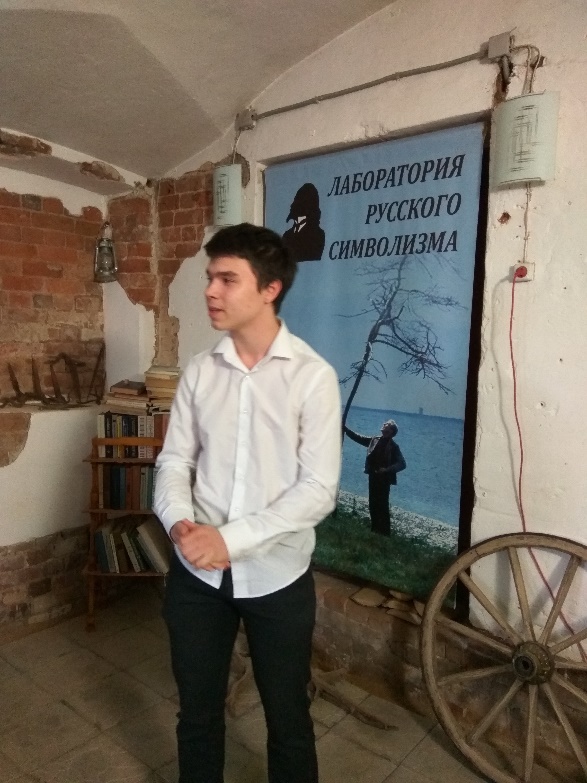 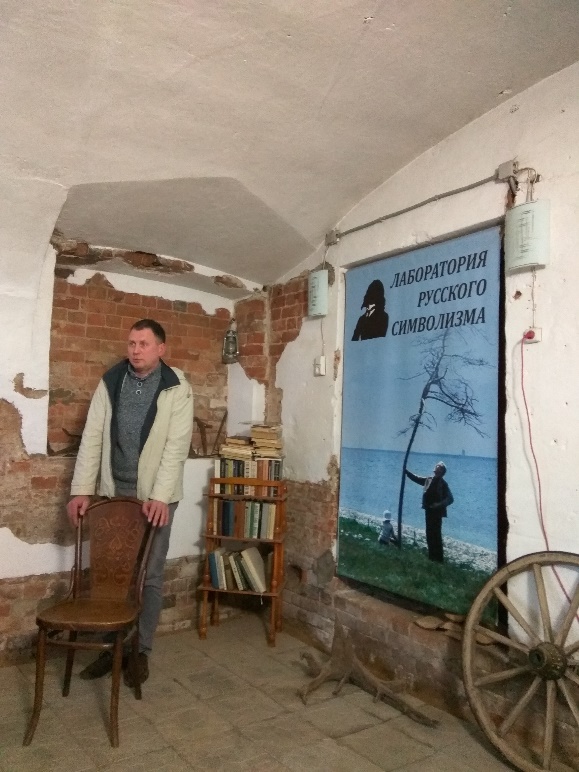 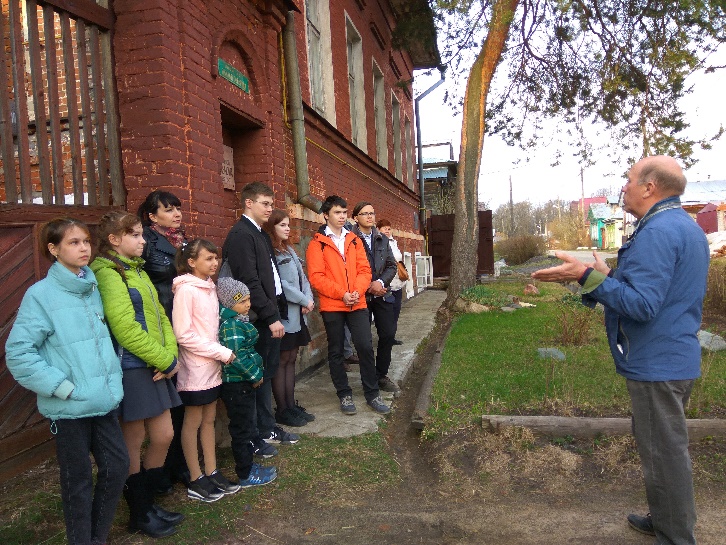 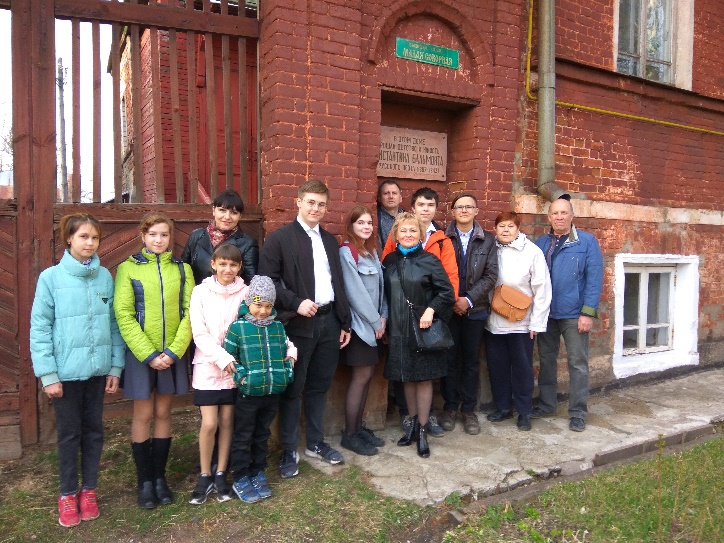 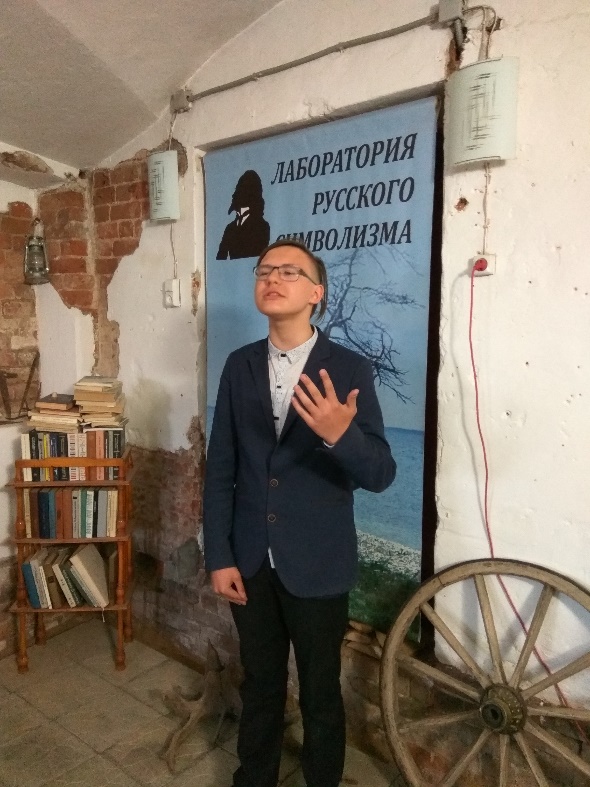 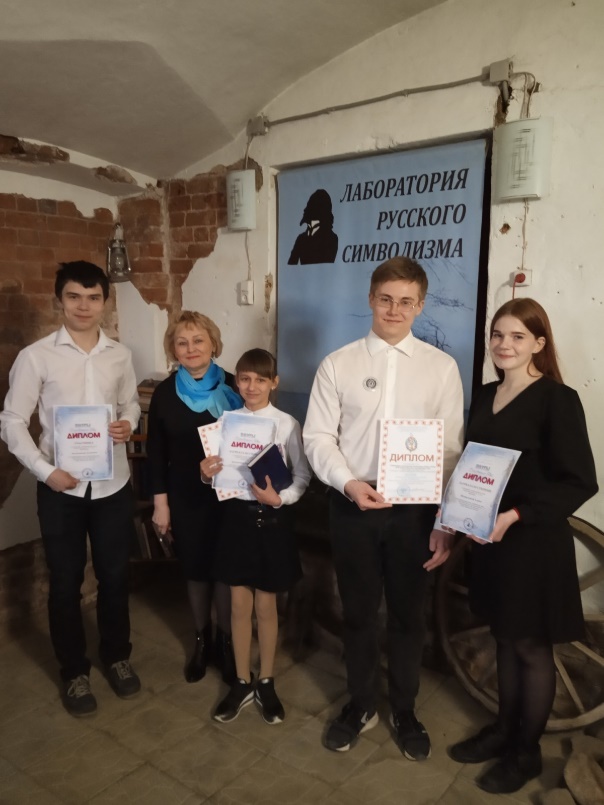 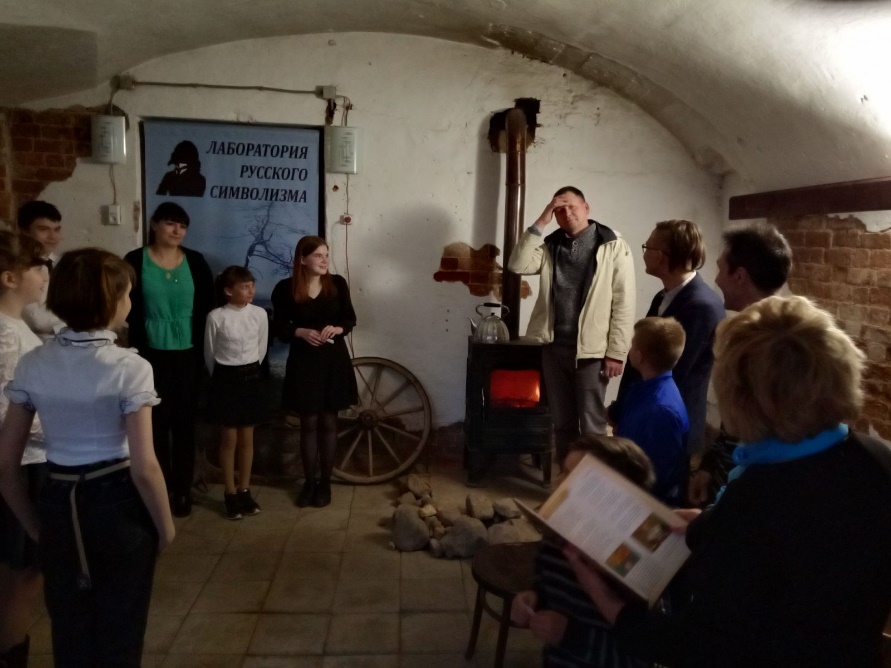 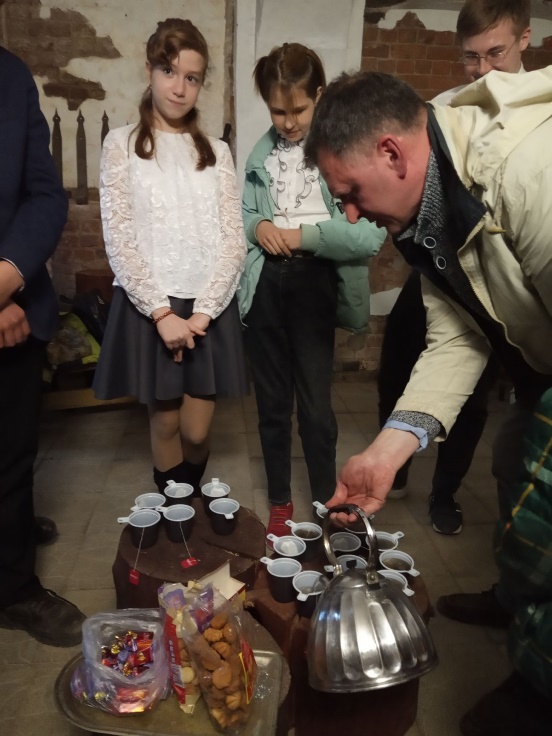 